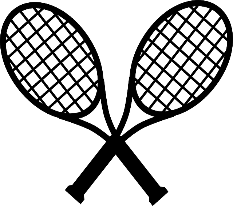 Friday, July 19, 2019 – OPEN DOUBLES (5:30pm Start)Saturday, July 20, 2019 – OPEN SINGLES (8:00am Start)                                              OPEN DOUBLES CONTINUES (11:00am start approx.)			            ROUND ROBIN (13-18 yr. olds; 5:00pm start approx.)Sunday, July 21, 2019 – FINAL ROUNDS, SINGLES & DOUBLES (9:00am Start)Trophies awarded to the winner and the runner-up in each bracket.  A Free T-shirt will be given to each participant.All Round Robin participants receive a gift and the winner and runner-up get a prize.Place:  DANVILLE MIDDLE SCHOOL TENNIS COURTSFees to Participate:  SINGLES - $10    DOUBLES - $20    ROUND ROBIN - $5(Water bottles provided to all participants by sponsors.)Age Categories:  _______13 – 29 yrs.     _______30 – 49 yrs.      _______50+ yrs.Name: ______________________________________________________Phone #:  ________________________   Email:  _______________________Interested in Playing:_______Singles        _______Doubles (Partner’s name: _____________________)    _______Women’s division (only if numbers permit)Please list T-shirt size:_____Small     _____Medium	_____Large     _____Extra Large     _____XXLargeContact Mary Jo Baum with any questions or concerns (phone or text):(215) 933-8724   OR Email:  mjffb@yahoo.com			  